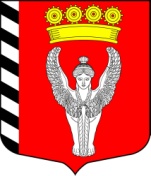 Муниципальный совет6                      внутригородского муниципального образованиясозыв            города федерального значения Санкт-Петербурга                                                                   муниципальный округ Невская застава2019г.-2024г.                 (Муниципальный совет МО Невская застава)_____________________________________________________________________________РЕШЕНИЕ     19.10.2022г.										N  03/14 г. Санкт-Петербург Об утверждении Положения о порядке учета предложений по проекту Устава внутригородского муниципального образования города федерального значения Санкт-Петербурга муниципальный округ Невская застава, проекту решения о внесении измененийи дополнений в Устав и о порядке участия граждан в его обсуждении	В соответствии с Федеральным законом от 06.10.2003 № 131-ФЗ «Об общих принципах организации местного самоуправления в Российской Федерации», Уставом внутригородского муниципального образования Санкт-Петербурга муниципальный округ Невская застава, Положением о порядке организации и проведения публичных слушаний в муниципальном образовании муниципальный округ Невская застава, муниципальный совет муниципального образования муниципальный округ Невская застава, РЕШИЛ: Утвердить Положение о порядке учета предложений по проекту Устава внутригородского муниципального образования города федерального значения  Санкт-Петербурга муниципальный округ Невская застава, проекту решения о внесении изменений и дополнений в Устав и о порядке участия граждан в его обсуждении согласно приложению.	2. Со дня вступления в силу настоящего Решения признать утратившими силу:- Решение МС МО Невская застава от 09.09.2009 №08/42 «Об утверждении Порядка учета предложений по проекту Решения Муниципального совета «О внесении изменений и дополнений в Устав МО Невская застава».3. Настоящее решение вступает в силу после его официального опубликования.Контроль за исполнением настоящего решения возложить на главу муниципального образования  МО Невская застава П.К.Карпова.Глава муниципального образования:                                                         П.К. КарповПриложение к Решению Муниципального совета МО Невская заставаот 19.10.2022 г № 03/14Положениео порядке учета предложений по проекту Устава внутригородского муниципального образования Санкт-Петербурга муниципальный округ Невская застава, проекту решения о внесении изменений и дополнений в Устав и порядке участия граждан в его обсужденииНастоящее Положение разработано в соответствии с Федеральным законом от 06.10.2003 г. №131-ФЗ «Об общих принципах организации местного самоуправления в Российской Федерации» Уставом внутригородского муниципального образования Санкт-Петербурга муниципальный округ Невская застава (далее – Устав), Положением о порядке организации и проведения публичных слушаний во внутригородском муниципальном образовании города федерального значения Санкт-Петербурга муниципальный округ Невская застава и устанавливает:порядок учета предложений по проекту Устава, проекту решения о внесении изменений и дополнений в Устав;порядок участия граждан в обсуждении проекта Устава, проекта решения о внесении изменений и дополнений в Устав. Порядок учета предложений по проекту Устава, проекту решения о внесении изменений и дополнений в Устав Предложения по проекту Устава, проекту решения о внесении изменений и дополнений в Устав (далее - проект) направляются в муниципальный совет и подлежат регистрации.Предложения по проекту принимаются от совершеннолетних граждан Российской Федерации, постоянно проживающих на территории муниципального образования МО Невская застава.Предложения вносятся исключительно в отношении текста проекта решения в установленные решением муниципального совета сроки и по утверждённой форме согласно приложению к настоящему положению.Комиссия по организации и проведению публичных слушаний со дня опубликования постановления главы муниципального образования МО Невская застава о проведении публичных слушаний:1) обеспечивает ознакомление жителей муниципального образования МО Невская застава с документами по проекту муниципального правового акта, выносимому на публичные слушания, с 10.00 до 17.00 (пятница – с 10.00 – 15.00) по рабочим дням, со дня официального опубликования постановления о назначении публичных слушаний и до дня проведения публичных слушаний;2) принимает письменные замечания и (или) предложения по проекту муниципального правового акта, выносимому на публичные слушания, регистрирует их в специальном журнале;3) организует представление ответов на запросы жителей муниципального образования МО Невская застава по проекту муниципального правового акта, выносимому на публичные слушания;4) при необходимости приглашает для участия в публичных слушаниях граждан, представителей органов государственной власти Санкт-Петербурга, иных государственных органов, органов местного самоуправления, иных муниципальных органов, других органов и организаций; Порядок участия граждан в обсуждении проекта Устава, проекта решения о внесении изменений и дополнений в УставГраждане участвуют в обсуждении проекта Устава, проекта решения о внесении изменений и дополнений в Устав (далее - проект) в форме публичных слушаний.Участниками публичных слушаний могут быть граждане РФ и иностранные граждане на основании международных договоров и в порядке, установленном законом, обладающие активным избирательным правом на выборах в органы местного самоуправления МО Невская застава.Участники публичных слушаний - заинтересованные жители МО Невская застава, эксперты, представители органов местного самоуправления МО Невская застава, средств массовой информации, общественных объединений и иные лица, пожелавшие принять участие в публичных слушаниях. Перед началом публичных слушаний в установленном порядке проводится регистрация участников, а также желающих выступить.Граждане вправе при обсуждении проекта, задавать вопросы разработчику проекта, получать иную информацию справочного характера по рассматриваемому вопросу.На публичных слушаниях время для выступлений устанавливается председательствующим в соответствии с Положением об организации и проведении публичных слушаний по проекту Устава, проекту решения о внесении изменений и дополнений в Устав. Слово для выступления участникам публичных слушаний, не зарегистрировавшимся в качестве желающих выступить на публичных слушаниях, предоставляется по решению председательствующего.По окончании обсуждения граждане принимают участие в голосовании по проекту. Предложения по результатам публичных слушаний имеют рекомендательный характер.Приложениек Положению о порядке учета предложений по проекту Устава МО Невская застава, проекту решения о внесении изменений и дополнений в Устав и о порядке участия граждан в его обсужденииЗаявление о рассмотрении предложений по проекту Устава МО Невская застава,проекту решения о внесении изменений и дополнений в Устав МО Невская заставаЛичная подпись и дата ________________________________________Главе муниципального образования, исполняющему полномочия председателя муниципального совета МО Невская застава____________________________________________от _____________________________________________________________________________________(фамилия имя отчество)адрес _______________________________________ _____________________________________________*адрес эл. почты ______________________________*тел._________________________________________ N 
п/пСтатья, часть, пункт, подпункт, абзацРедакция проектаПредлагаемая редакция проектаОбоснование